The Glass Castle Family Tree Assignment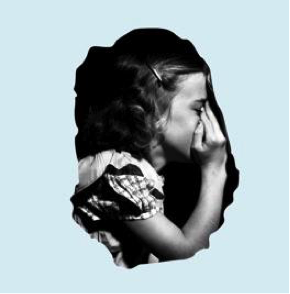 Your task is to create a family tree for the Walls family. The family tree must include: Rex, Rose Mary, Jeannette, Lori, Brian, and Maureen. You must accurately plot each member in a family tree. For each character, you will determine three character traits*. For each character trait, you need one quote. Please make sure you add context to each quote to explain what is going on when the quote occurred. Quotes may be either dialogue or narration. Example: Rose Mary is SELFISH. When Brian and Jeannette find the diamond ring, Rosemary decides to keep it for herself instead of selling it for money for food. She says, “at times like these, self-esteem is more vital than food” (186).The family tree will have a drawing or “found picture” for each characterThe family tree will be presented on a poster board (preferably 11x17 or larger)The family tree will be presented in a visually appealing way using colour and detailAssignment Checklist:Family tree includes all six charactersEach character has three character traits*Family tree has three quotes per character; sixteen to eighteen quotes in total Context is provided for each quoteA drawing or picture is included for each characterAssignment is presented on a poster board (preferably 11x17 or larger)Assignment is presented in a visually appealing way using colour and attention to detailAs a friendly reminder, you are only to use your copy of The Glass Castle for this assignment. If you are caught using outside sources (Internet, Sparknotes, GradeSaver, Cliffnotes, etc) you will receive a zero on this assignment.  DUE DATE: Tuesday, July 28thYou will be provided with time in class to work on this assignment. *Only one character trait required for Maureen.We will learn more about Maureen later in the book.